31-ое заседание  27-созываҠАРАР                                                            РЕШЕНИЕ29 ноябрь 2018 й.                      №  185                    29 ноября 2018 г.О секретаре девятого заседания Совета сельского поселения Мутабашевский сельсовет муниципального района Аскинский район Республики БашкортостанВ соответствии со статьей 25 Регламента Совета сельского поселения Мутабашевский сельсовет муниципального района Аскинский  район Республики Башкортостан Совет сельского поселения Мутабашевский сельсовет муниципального района Аскинский  район Республики Башкортостан решил:избрать секретарем девятого заседания Совета сельского поселения Мутабашевский сельсовет муниципального района Аскинский район Республики Башкортостан 1.Хайруллину Фауию Нагимьяновну- избирательный округ № 6;Глава сельского поселения Мутабашевский сельсовет муниципального района Аскинский район Республики БашкортостанА.Г.ФайзуллинБАШҠОРТОСТАН РЕСПУБЛИКАҺЫАСҠЫН  РАЙОНЫ   МУНИЦИПАЛЬ РАЙОНЫНЫҢ МОТАБАШ АУЫЛ  СОВЕТЫ АУЫЛ  БИЛӘМӘҺЕ ХӘКИМИӘТЕ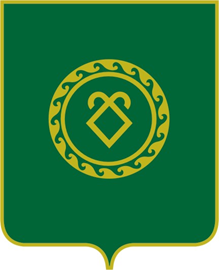 РЕСПУБЛИКА  БАШКОРТОСТАНСОВЕТСЕЛЬСКОГО ПОСЕЛЕНИЯМУТАБАШЕВСКИЙ СЕЛЬСОВЕТМУНИЦИПАЛЬНОГО РАЙОНААСКИНСКИЙ РАЙОН